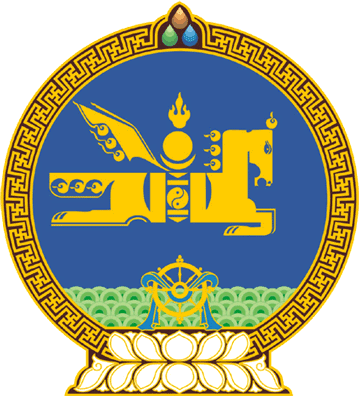 МОНГОЛ УЛСЫН ИХ ХУРЛЫНТОГТООЛ2021 оны 12 сарын 24 өдөр     		            Дугаар 101                   Төрийн ордон, Улаанбаатар хотТогтоолын хавсралтад нэмэлт оруулах тухайМонгол Улсын Их Хурлын тухай хуулийн 5 дугаар зүйлийн 5.1 дэх хэсгийг үндэслэн Монгол Улсын Их Хурлаас ТОГТООХ нь: 1.“Цалингийн хэмжээг тогтоох итгэлцүүр батлах тухай” Монгол Улсын Их Хурлын 2020 оны 05 дугаар сарын 07-ны өдрийн 42 дугаар тогтоолын хавсралтад 15 дугаартай мөр нэмж, “албан тушаал” гэсэн хэсэгт “туслах ажилтан” гэж, “албан тушаалын сарын цалингийн итгэлцүүр” хэсэгт “0.8” гэж тус тус нэмсүгэй.  2.Энэ тогтоолыг 2022 оны 01 дүгээр сарын 01-ний өдрөөс эхлэн дагаж мөрдсүгэй. 	МОНГОЛ УЛСЫН 	ИХ ХУРЛЫН ДАРГА				Г.ЗАНДАНШАТАР